КАРАР	                ПОСТАНОВЛЕНИЕ    16.07.2013й.                             № 32	16.07.2013г.Об утверждении структуры администрации сельского поселения Новокарамалинский сельсовет муниципального района Миякинский район Республики БашкортостанВ соответствии с Федеральным законом от 6 октября 2003 года № 131-ФЗ "Об общих принципах организации местного самоуправления в Российской Федерации" и Устава сельского поселения Новокарамалинский сельсовет муниципального района Миякинский район Республики Башкортостан ПОСТАНОВЛЯЮ:1. Утвердить структуру Администрации сельского поселения Новокарамалинский сельсовет муниципального района Миякинский район Республики Башкортостан, согласно приложения.2. Настоящее постановление разместить в информационно-телекоммуникационной сети "Интернет" на официальном сайте администрации сельского поселения Новокарамалинский сельсовет муниципального района Миякинский район Республики Башкортостан  http://spnovokaramali.ru/ и  обнародовать на информационном стенде в здании администрации сельского поселения Новокарамалинский сельсовет муниципального района Миякинский район Республики Башкортостан.3. Контроль за исполнением данного постановления  оставляю за собой	Глава сельского поселения Новокарамалинский сельсовет                               Павлов И.В. Приложениек постановлению от 15.07.2013 г. № 32СТРУКТУРА администрации сельского поселения Новокарамалинский сельсовет муниципального района Миякинский район Республики Башкортостан1.Выборные муниципальные должности.2. Муниципальные должности муниципальной службы3. Должности, не отнесённые к муниципальным должностям	Управляющая делами                                Апанасова Н.Н.Башkортостан РеспубликаhыМиeкe районы муниципальрайоныныnЯnы Kарамалыауыл   советы ауыл билeмehе хакимиeте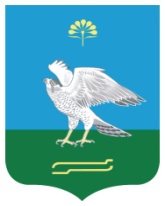 Администрация сельского поселения Новокарамалинскийсельсовет муниципального района Миякинский район Республика БашкортостанБашkортостан РеспубликаhыМиeкe районы муниципальрайоныныnЯnы Kарамалыауыл   советы ауыл билeмehе хакимиeтеАдминистрация сельского поселения Новокарамалинскийсельсовет муниципального района Миякинский район Республика БашкортостанГлава сельского поселенияУправляющий деламиСпециалист II категории  ВодительТехничка